_______________________________________________________Lecturas recomendadas:Boyhood and Beyond La infancia y más allá de Bob SchultzBringing up Boys Criando chicos de James DobsonCreated for Work Creado para el trabajo de Bob SchultzFor Guys Only: The Marks of Manhood Solo para chicos: Las marcas de la virilidad, Dr. R. Albert Mohler http://www.boundless.org/2005/articles/a0001093.cfmHold Fast in a Broken World Sostente en un mundo roto de Douglas BondThe Masculine Mandate El mandamiento masculino de Richard PhillipsStand Fast in the Way of Truth Permanece firme en el camino de la verdad de Douglas BondBosquejo del seminario:Semana 1 – El propósito de Dios para la familiaSemana 2 – El ministerio de la familiaSemana 3 – La adoración familiarSemana 4 – Cómo llegar al corazón de la conductaSemana 5 – Disciplina Formativa: Nuestras palabras para sus corazonesSemana 6 – Qué hacer cuando no puedes llegar al corazónSemana 7 – Disciplina Correctiva: La vara de la correcciónSemana 8 – Los chicos y la paternidadSemana 9 – Las chicas y la maternidadSemana 10 – Los años de la adolescenciaSemana 11 – Panel de discusiónSemana 12 – Los hijos, la tecnología y las redes socialesSemana 13 – La paternidad espiritual fervienteE-mail del profesor: ______________________________________Primera edición en español: 2019Copyright © 2019 por 9Marks para esta versión españolaSeminario Básico—Paternidad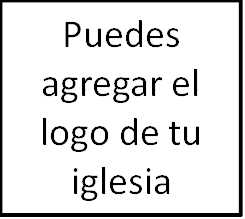 Semana 8: Los chicos y la paternidadIntroducción¿El sexo de nuestros hijos hace alguna diferencia en la esencia de nuestra crianza?El enfoque en la prescripción, no en la descripción.El gran panorama de Dios respecto al géneroDios quiere reflejar su imagen de manera diferente a través de los hombres y las mujeres, quienes son creados igualmente a esa imagen.Los hombres y las mujeres no son intercambiables. Más bien, la idea bíblica es que se complementan mutuamente.El complementarismo se demuestra en el liderazgo y la sumisión, pero también está representado en los roles de los hombres y las mujeres.¿Qué es la masculinidad bíblica, y cómo la enseñamos?«En el corazón de una masculinidad madura hay un sentido de responsabilidad benevolente para liderar, proveer y proteger a las mujeres de formas que sean apropiadas en las diferentes relaciones del hombre».«masculinidad madura»HijosPadres«un sentido»HijosPadres«responsabilidad benevolente»HijosPadres«para liderar»El liderazgo implica servicio y sacrificio.El liderazgo no presume superioridad, en cambio, cultiva y moviliza las fortalezas de los demás.El liderazgo no tiene que iniciar cada acción, pero siente la responsabilidad de proveer un patrón de iniciativa general.HijosPadres«para proveer»HijosPadres«para proteger»HijosPadresLa prácticaRepresenta la masculinidadInstruye acerca de la masculinidad.Ensaya la masculinidad.Inspira masculinidad.